70.YIL ANAOKULU PROJE ÇALIŞMALARI1. EKO -OKULLAR PROJESİEko- Okullar Programı ilköğretim okullarında çevre bilinci çevre yönetimi ve sürdürülebilir kalkınma eğitimi vermek için uygulanan bir programdır.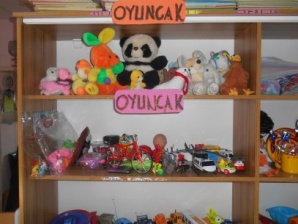 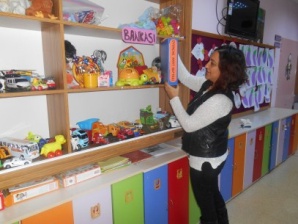 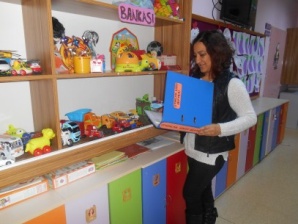 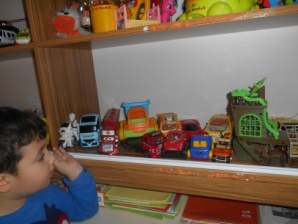 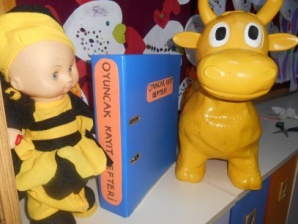 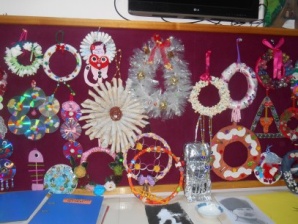 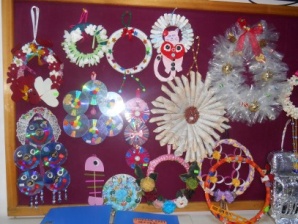 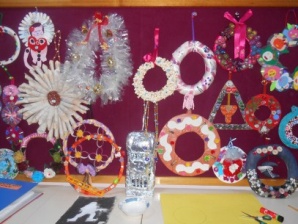 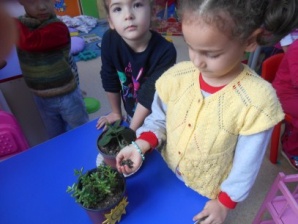 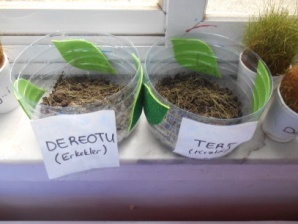 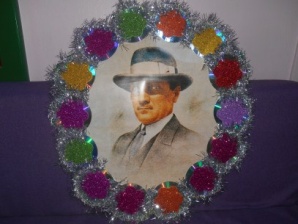 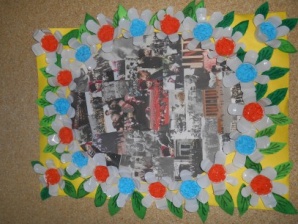 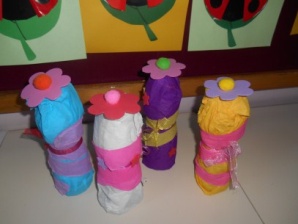 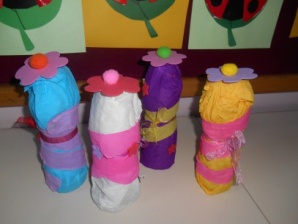 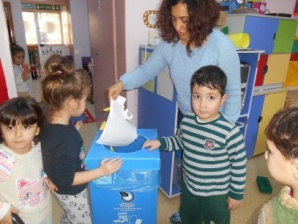 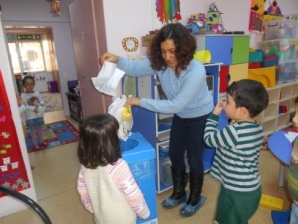 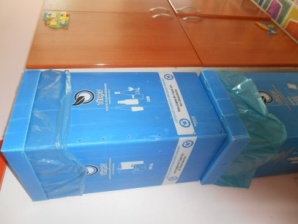 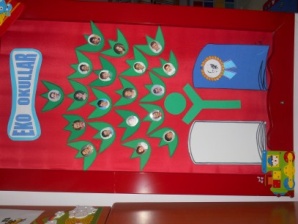 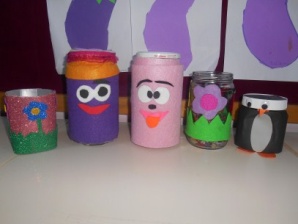 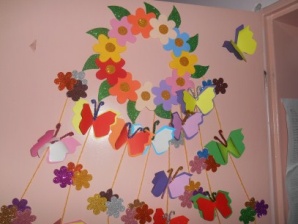 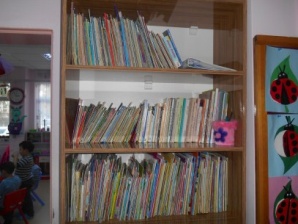 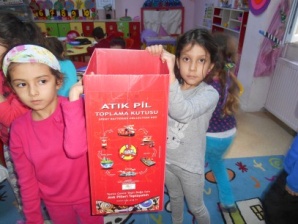 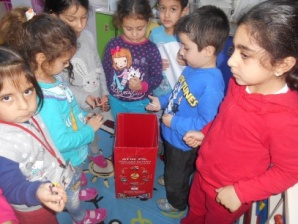 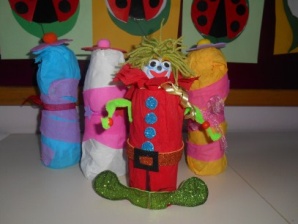 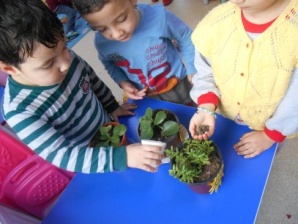 2.MİNİK TEMA PROJESİOkul öncesi kurumlarında okuyan öğrencilerin TEMA’yı tanımasını ve çevre duyarlığını kazanmasını sağlamak, öğrencileri toprak, erozyon, doğayı ve doğal varlıkları koruma ve çevre konularında bilinçlendirmek.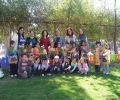 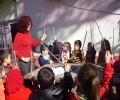 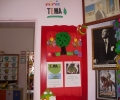 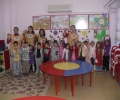 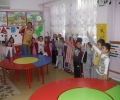 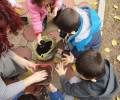 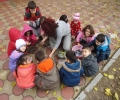 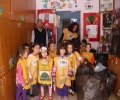 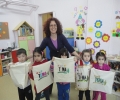 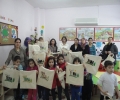 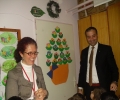 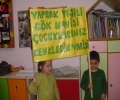 3.KÜLTÜRÜMÜ YAŞIYORUMÇocukların Türk Kültürünü tanımalarını sağlamak ve çocuklara değerler eğitimi vermek amaçlanmıştır.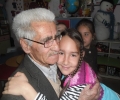 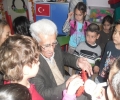 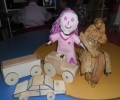 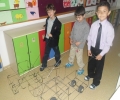 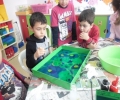 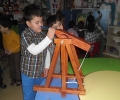 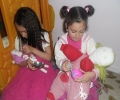 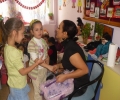 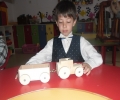 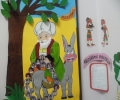 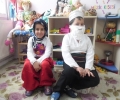 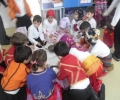 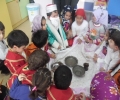 4. BESLENME DOSTU OKULÖğrencilerimize; temizlik kurallarını öğretebilmek doğru beslenebilmenin önemini fark etme, bedensel koordinasyon gerektiren belirli hareketleri yapabilme, büyük kaslarını kullanarak belirli bir güç gerektiren hareketleri yapabilme, velilerin dengeli beslenme ve hareketli yaşam konularıyla ilgili bilinçlendirmeleri ve teşvik edilmeleri amaçlanmaktadır.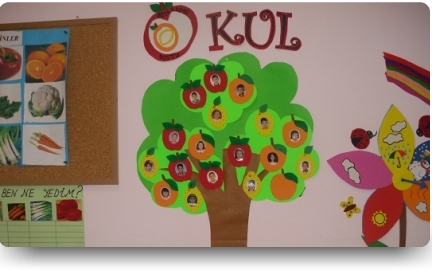 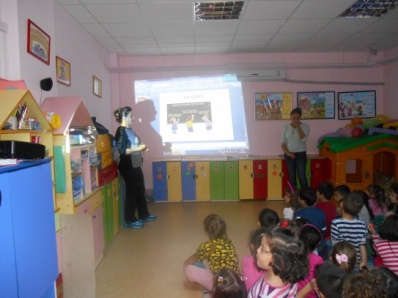 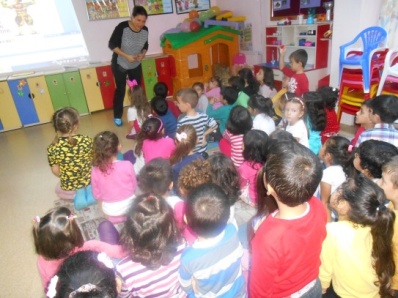 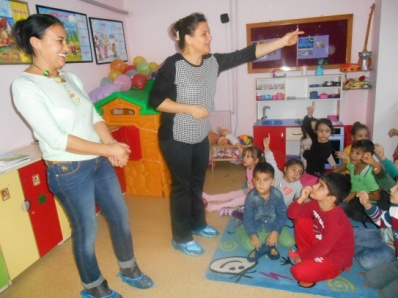 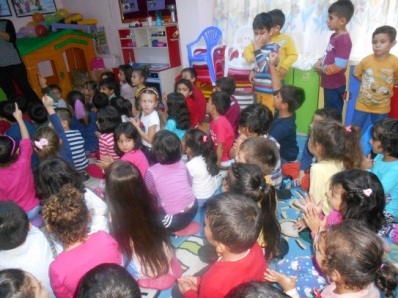 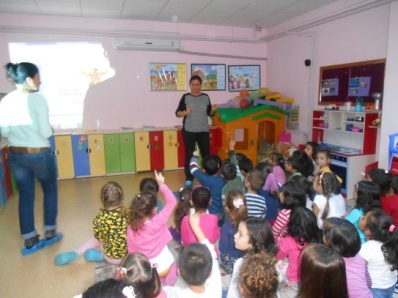 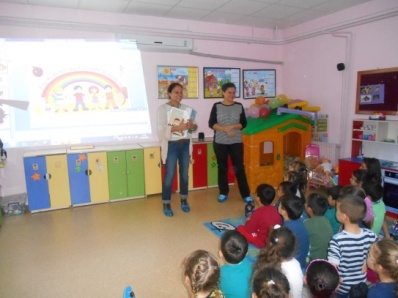 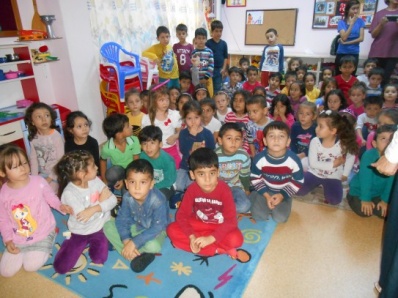 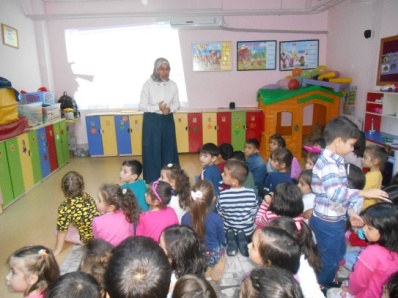 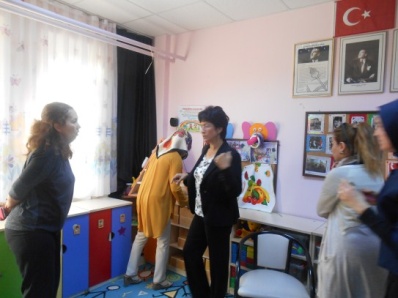 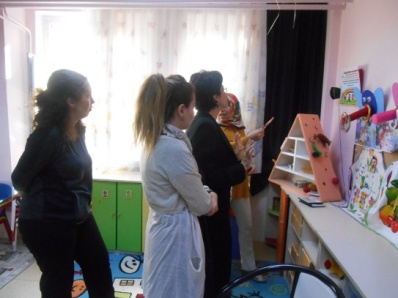 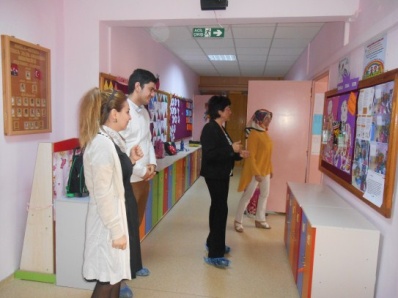 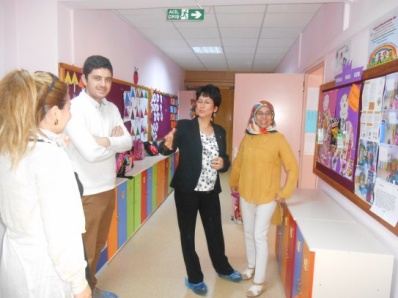 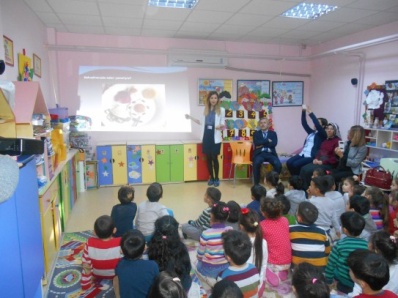 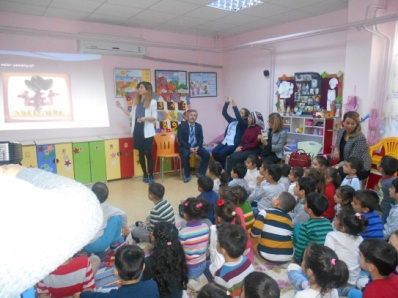 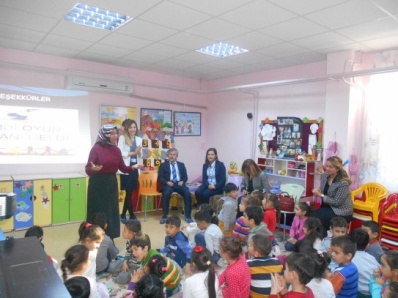 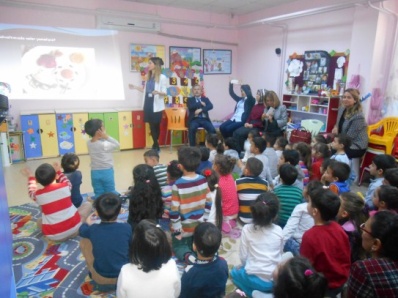 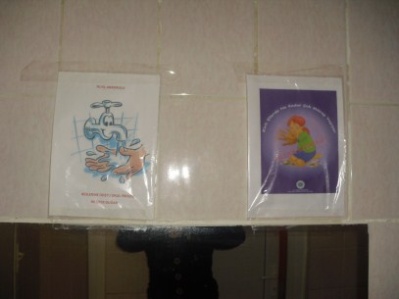 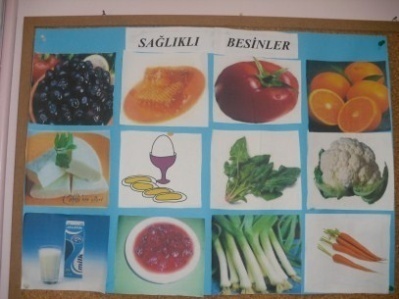 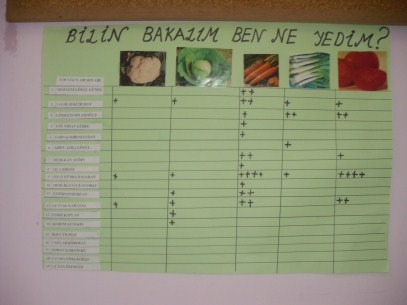 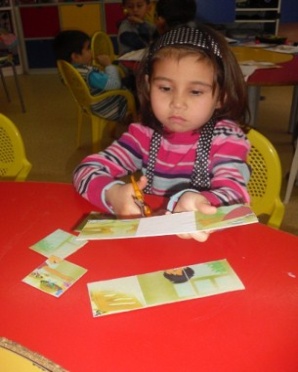 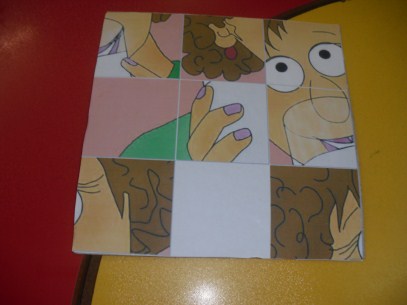 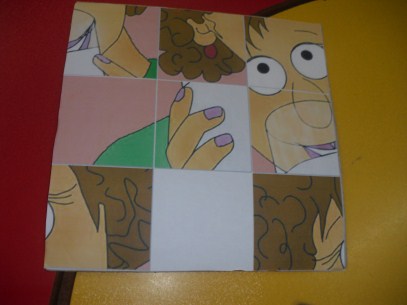 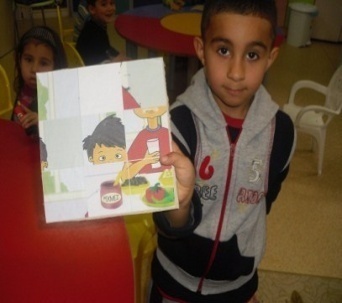 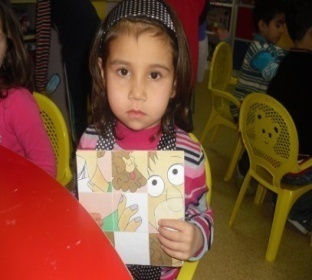 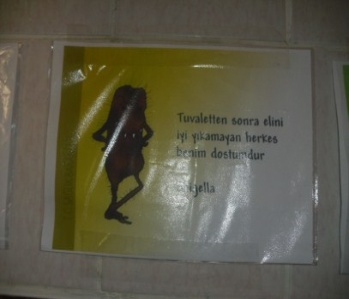 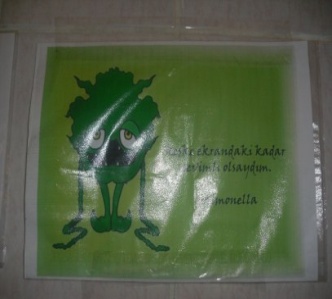 5.BEN OKUDUM SEN DE OKUR MUSUNUZ?1.Velilere okuma alışkanlığı kazandırmak2.Kitapların temini3.Okul kitaplığının yapılması, kitaplığın oluşturulması.4.Yılsonunda biriken kitapların seçilerek bir okula bağışlanması amaçlanmaktadır.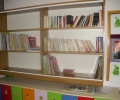 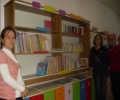 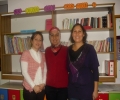 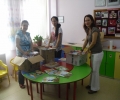 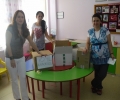 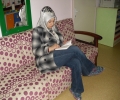 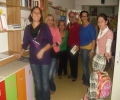 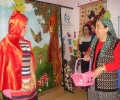 6.OKULUMUZ ÇİÇEK AÇTI1-Çocuğun okulunu sevmesini ve sahiplenmesini sağlamak.2-Okul-aile-çocuk bütünleşmesini sağlamak.3-Çocuğun estetik duygusunu geliştirmek.4-Çocuklarda sosyal duyguların gelişmesine yardımcı olmak.5-Çocuklarda büyük-küçük kas gelişimine yardımcı olmak.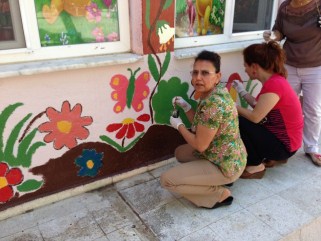 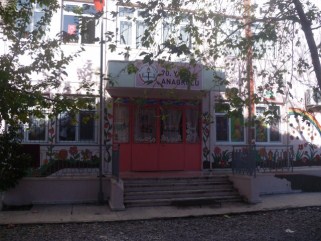 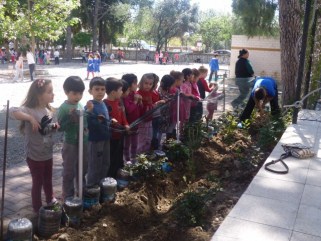 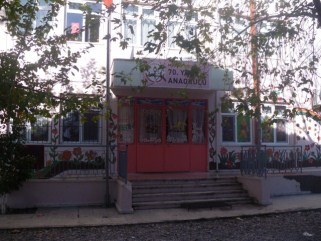 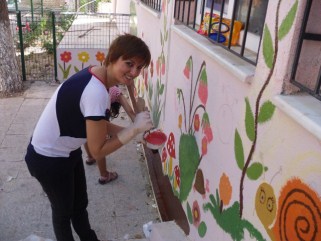 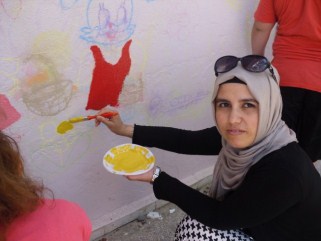 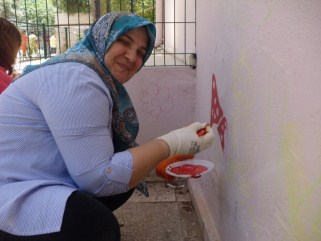 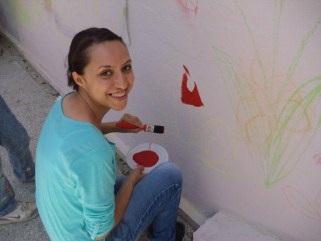 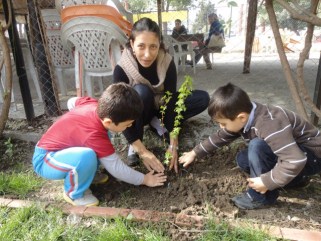 7.ENGEL MİSİN, ENGEL(Lİ) MİSİN?Öğrencilerin engelli çocukların hayatlarını daha yakından tanımalarını sağlamak.Çocukların engelli çocuklarla iletişim içinde bulunarak, empati kurmalarına yardımcı olmak. 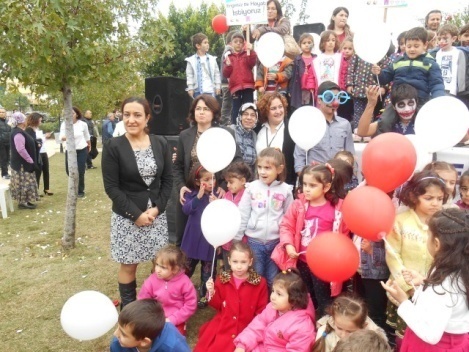 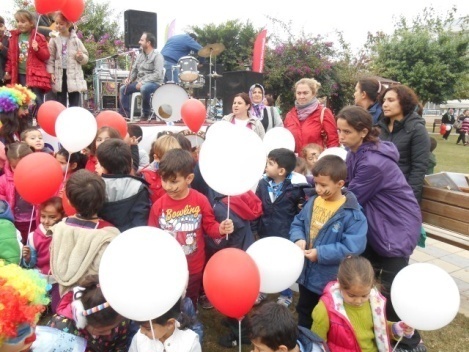 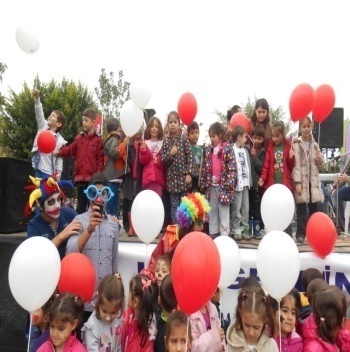 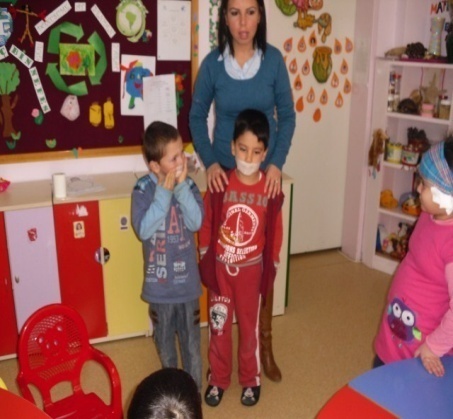 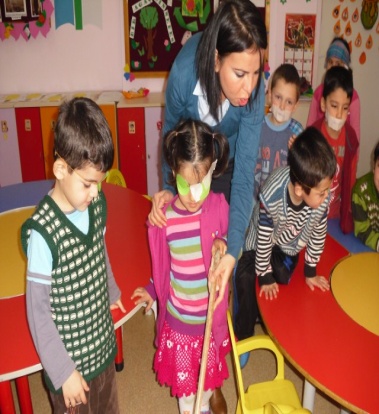 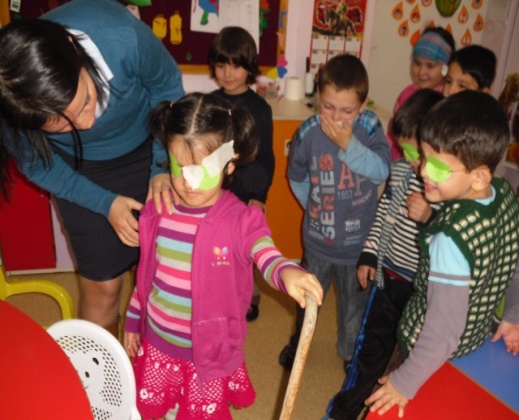 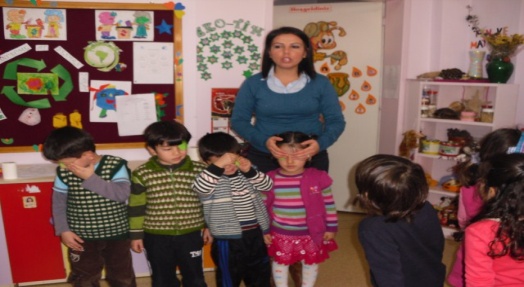 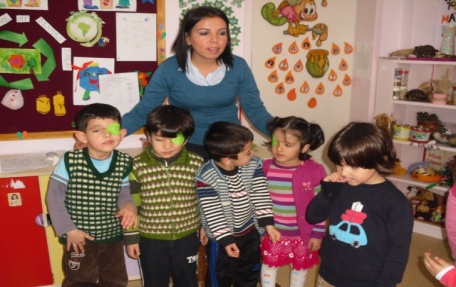 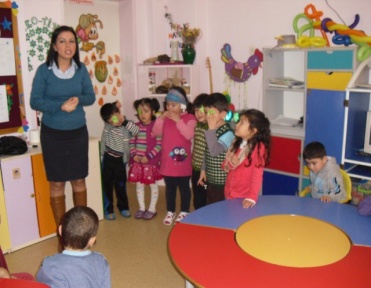 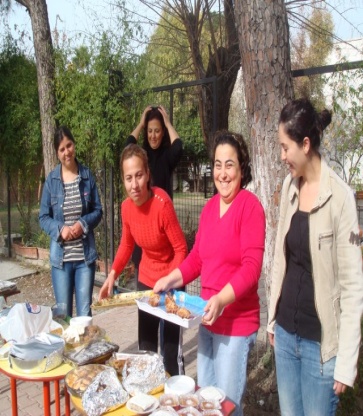 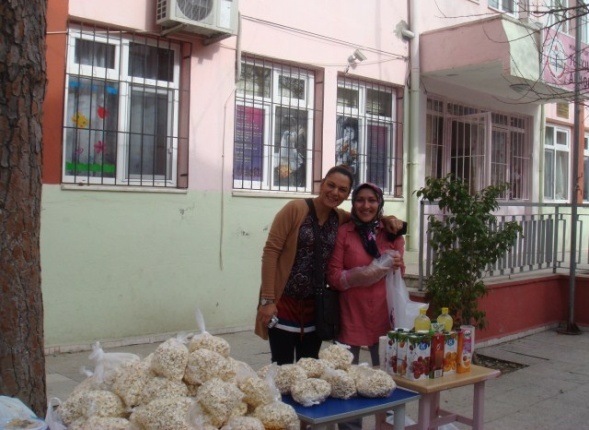 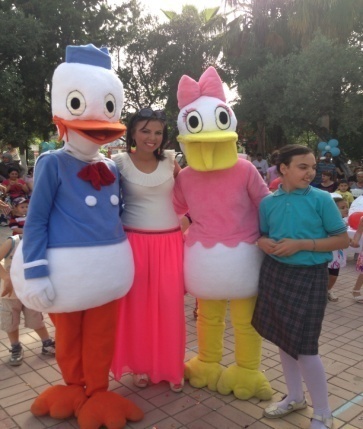 8.Atık Maddeleri Kullanılır Hale Getirmek(BAK NELER OLUYOR?)1-Çocuğun hayal gücünü geliştirmek.2-Okul-çocuk bütünleşmesini sağlamak.3-Çocuğun kendi yeteneklerinin farkına varmasını sağlamak.4-Soyut düşünceyi somutlaştırabilme(resimle ifade edebilme) alışkanlığı kazandırmak.5-Grup etkinliklerine katılımı ve kurallara uymayı sağlamak.6-Nesneleri yeni şekiller oluşturacak biçimde bir araya getirmek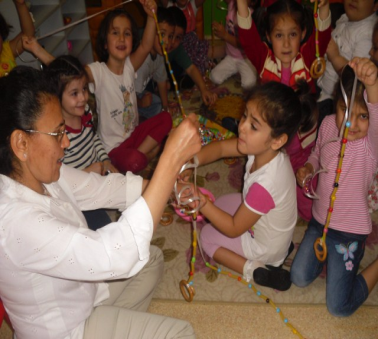 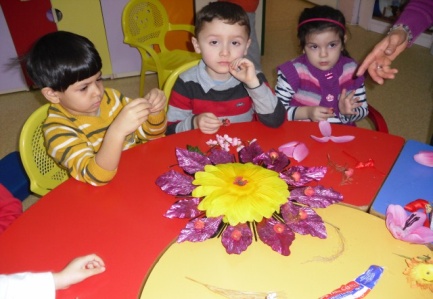 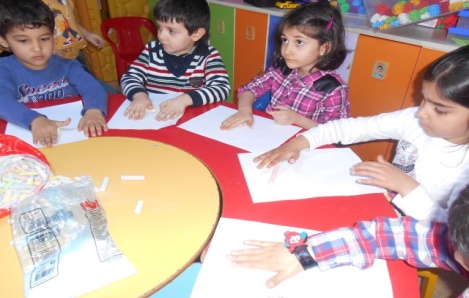 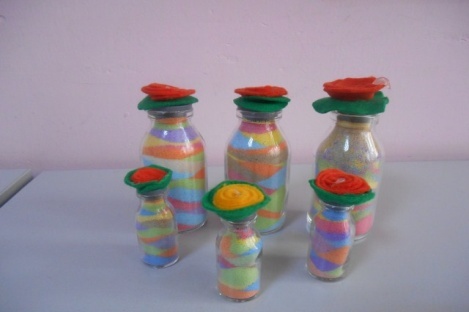 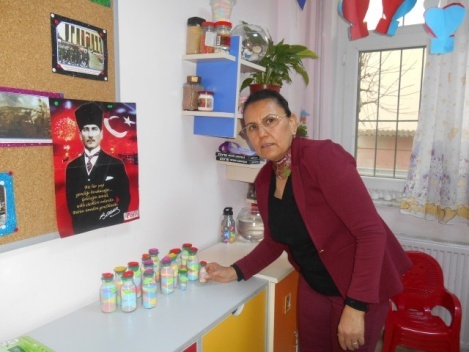 